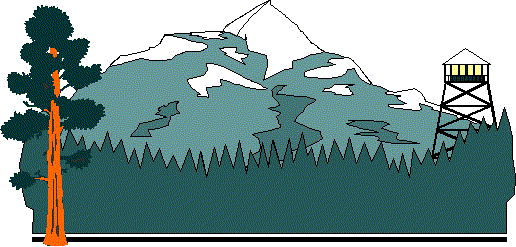 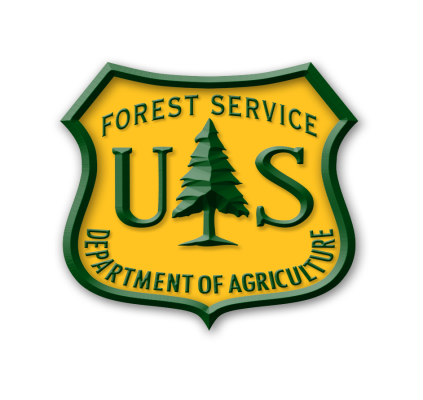 GS-0462-07 18/8 PSE or PFTForestry Technician (Recreation)The Malheur National Forest, Emigrant Creek Ranger District will soon be filling one position for a Forestry Technician (Recreation).  We are outreaching for an 18/8 PSE or a PFT.  Please indicate on the Outreach which position you would be interested in. The purpose of this Outreach Notice is to determine the potential applicant pool for this position and to establish the appropriate recruitment method and area of consideration for the advertisement (area of consideration -- service-wide, government-wide, or DEMO). Responses received from this outreach notice will be used to make this determination. Anyone interested in further information may contact: Terri Hellbusch, Support Services Specialist, (541) 573-4342; FAX: (541) 573-4398; email: tlhellbusch@fs.fed.us Mailing address: Emigrant Creek Ranger District, 265 Highway 20 South, Hines, Oregon 97738; by close of business on January 30, 2014.THE POSITION:   This position is a part of the management of the developed recreation program on the South Zone of the Malheur National Forest on the Emigrant Creek Ranger District in Hines, OR. The incumbent will be responsible for customer service and the operation of nine developed campgrounds, dispersed campgrounds, and several trailheads, as well as scenic overlooks and concentrated use areas. This position must ensure campground and trailhead maintenance is accomplished and surveys entered into the database. Winter operations include snowmobile patrol and monitoring.Desired skills for the position:Organizational skills and ability to coordinate the management of a complex operationMaintenance, construction, or repair experienceWater sampling and water system operationService Contracting Officer Representative certificationSnowmobile operation in mountain terrainWinter sports skillsATV experienceForest Protection Officer certification Ability to communicate well with the public and organizational groups	   Ability to safely/properly address conflict situations related to people and animals in remote locations.Experience in National Forest or Park recreationCollection Officer CertificationLOCATION:  The Emigrant Creek Ranger District office is located in Hines, Oregon, on the south side of the Burns/Hines community.  Burns/Hines is considered the gateway to the Malheur National Wildlife Refuge (36 miles) and the Steen’s Mountains located south of town (50 miles).  The Strawberry Mountains Wilderness (50 miles) and Malheur National Forest are located north and west of town.  The approximate population of Burns/Hines is 5500.  As the service center for Harney County, an area roughly the size of the State of Massachusetts, Burns/Hines is a full-service community.  There are two large grocery stores, hardware and ranch supply stores, clothing stores, several restaurants and large motels, two drug stores, several fitness centers, bed and breakfasts, two lumber yards, a number of service stations, as well as many other services and stores.  The closest urban centers include Bend, Oregon (2 hours west), Ontario, Oregon (2 hours east), and Boise, Idaho (3.5 hours east).  There is a full set of schools, from kindergarten through high school.  Extension campuses for both Treasure Valley Community College and Eastern Oregon University are located in the community.  A state of the art hospital and medical, dental, and optical clinics are located in Burns.  There are three nursing homes and/or assisted care living facilities.  Health programs include home health, hospice, public health, mental health, as well as specialized services such as orthopedic and fracture clinics, orthodontic services, and physical therapy. Harney County has about 7600 residents, with Burns as the county seat.  There are a number of other federal and state agencies in the community including Bureau of Land Management, Oregon State Police, Oregon Dept. of Fish and Wildlife, Oregon Dept of Transportation, Employment, Family Services, Natural Resources Conservation Services, Eastern Oregon Agricultural Research Station.  The base economy is about evenly split between ranching, light manufacturing, and government.  Located at an elevation of 4142 feet, Burns/Hines is located at the transition between the shrub-steppe ecosystem of the High Desert and the ponderosa pine forest.  Summers are warm (80-90’s), with low humidity, and cool summer nights.  Winter days are cool (temps in 10-20’s), with little snowfall.  Average snow depth in the valley is 1 foot or less; 3 feet or more in the mountains.  Days are typically sunny in both winter and summer. The area offers unlimited outdoor recreational opportunities including hunting (elk, deer, antelope, upland birds, waterfowl), fishing, horse riding, birding (especially during Spring migration), hiking, mountain biking/cycling, rock hounding, camping, dramatic scenery, history, winter sports such as cross country and back country skiing or snowmobiling.  It offers wide open spaces for those seeking peace and solitude. Deer and quail are common residents in most neighborhoods within the community.  Managed wild horse herds are still found throughout the Harney Basin.  NO Government Housing Available.For more information on the area, you may contact the Harney County Chamber of Commerce at:(541) 573-2636 or website - http://www.harneycounty.com/   ORLocal Newspaper website - http://burnstimesherald.info/FOREST OVERVIEW:  The Malheur National Forest encompasses nearly a million and a half acres of wilderness, rangeland, and general forest in the majestic Blue Mountains of eastern Oregon.  It sustains a diversity of vegetation ranging from juniper-sagebrush woodlands and bunchgrass grasslands to high elevation alpine forests of sub alpine fir and white bark pine.  Extensive tracts of ponderosa pine, western larch, Douglas fir, grand fir and lodge pole forests occur between the juniper/grassland foothills and alpine peaks.  Elevations range from 4000 feet to 9038 feet atop beautiful Strawberry Mountain.  The majority of the Forest lies in Grant and Harney counties, with portions in Baker and Malheur counties.  State Highway 395 bisects the Forest north-to-south, and State Highway 26 from east-to-west.  The Forest has 3 ranger districts at this time; Blue Mountain Ranger District, Prairie City Ranger District to the north (served by a zoned Heritage program), and the Emigrant Creek Ranger District to the south.  For more Forest Overview:  http://www.fs.fed.us/r6/malheur/USDA Non-Discrimination StatementRevised 6/8/2005“The U.S. Department of Agriculture (USDA) prohibits discrimination in all its programs and activities on the basis of race, color, national origin, age, disability, and where applicable, sex, marital status, familial status, parental status, religion, sexual orientation, genetic information, political beliefs, reprisal, or because all or part of an individual’s income is derived from any public assistance program.  (Not all prohibited bases apply to all programs.)  Persons with disabilities who require alternative means for communication of program information (Braille, large print, audiotape, etc.) should contact USDA’s TARGET Center at (202)720-2600 (voice and TDD).  To file a complaint of discrimination, write to USDA, Director, Office of Civil Rights, 1400 Independence Avenue, S.W., Washington, DC 20250-9410, or call (800) 795-3272 (voice) or (202) 720-6382 (TDD).  USDA is an equal opportunity provider and employer.”Which position are you interested in?  PSE____ or PFT____APPLICANT INFORMATION: CURRENT STATUS:MALHEUR NATIONAL FORESTOUTREACH NOTICE FORMPOSITION TITLE: Forestry Technician (Recreation)SERIES/GRADE:  GS-0462-07 PSE 18/8 or PFTUNIT:  Emigrant Creek RD, Hines, OR  97738DATE OF NOTICE:  January 8, 2014NAME:E-MAIL ADDRESS:MAILING ADDRESS:STREET ADDRESS:CITY, STATE, ZIP CODE:TELEPHONE:Agency:   USFS   BLM   OtherType of Appointment:   Permanent   Temporary   Term   VRA   PWD   OtherRegion:Forest:District:Series:Grade:Position Title:If you are not currently a permanent (career or career conditional) employee, are you eligible to be hired under any of the following special authorities?If you are not currently a permanent (career or career conditional) employee, are you eligible to be hired under any of the following special authorities?If you are not currently a permanent (career or career conditional) employee, are you eligible to be hired under any of the following special authorities?People with DisabilitiesVeterans Readjustment AuthorityDisabled Veterans w/30% Compensable DisabilityVeterans Employment Opportunities Act of 1998Former Peace Corps VolunteerStudent Career Experience ProgramOtherPlease return your completed form before close of business on:   January 30, 2014Please return your completed form before close of business on:   January 30, 2014Email:  tlhellbusch@fs.fed.usSurface Mail:Malheur National ForestEmigrant Creek Ranger DistrictATTN: Terri Hellbusch265 Hwy 20 SHines, OR  97738Applicants May Use This Space to Identify Special Qualifications, Interests, and Needs or Provide Other Information or Attach Additional Pages: Applicants May Use This Space to Identify Special Qualifications, Interests, and Needs or Provide Other Information or Attach Additional Pages: 